財團法人罕見疾病基金會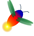 2016喜相逢~貝克威斯-韋德曼氏症(BWS)病友聯誼活動活動簡章親愛的朋友，您好~罕病基金會即將於今(105)年11月12日(六)上午舉辦一場專屬於貝克威斯-韋德曼氏症病家（Beckwith Wiedemann氏症候群，簡稱BWS）的早午餐約會，此次邀請馬偕醫院兒童臨床王加恩心理師分享如何與BWS孩子共同成長，也希望藉由首次相聚，讓大家有機會彼此認識，交流其他病家照護經驗，在生命中獲得滿滿支持。誠摯邀請您一同參與這個屬於BWS病家的第一次聚會。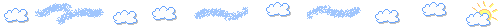 ◆時間：105年11月12日（六）09：30~12：30。◆地點：典藏咖啡館4樓( ARTCO DE CAFE民權店：台北市中山區民權西路7號）◆對象：貝克威斯-韋德曼氏症(BWS)病患及其家屬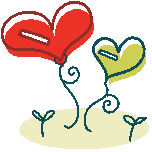 ◆主辦單位：財團法人罕見疾病基金會◆協辦單位：社團法人台灣弱勢病患權益促進會◆報名時間：即日起至105年11月3日（四）為止◆活動流程：【報到時間：09：00～09：30，典藏咖啡館4F】◆報名方式：可以電話、傳真或E-mail方式報名。(1)電話報名：請洽02-25210717分機163黃欣玲社工。(2)傳真報名：報名表傳真至：(02)2567-3560，傳真後請記得來電確認。(3)E-mail報名：ps04@tfrd.org.tw，請附加報名表詳填資料。◆截止日期：即日起至105年11月3日（四）為止。◆若有任何疑問，歡迎來電02-25210717分機163黃欣玲社工。～背面有交通路線位置圖～◆交通路線：典藏咖啡館( ARTCO DE CAFE民權店：台北市中山區民權西路7號)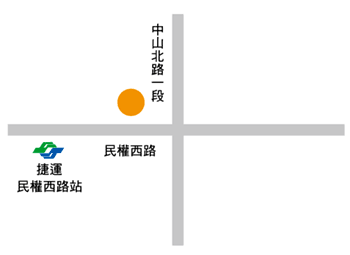 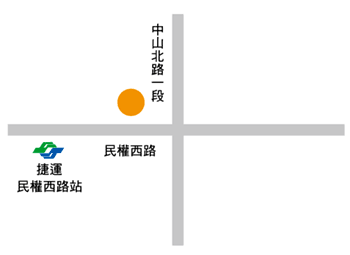 一、搭乘《捷運》：淡水新店線、北投南勢角線－民權西路站下車，1號出口右轉，步行至於民權西路與中山北路交叉口附近（約3分鐘），或9號出口往中山北路步行直走，即可至典藏咖啡館。二、搭乘《公車》：    站名—中山北路站：26、41、63、211、225、280、617、617區間車、台汽、民權幹線。◆小小叮嚀：為鼓勵各地病友踴躍參加，本活動將提供外縣市交通補助。～竭誠邀請您一同參與～財團法人罕見疾病基金會2016喜相逢~貝克威斯-韋德曼氏症(BWS)病友聯誼活動報名表◆報名方式：可以電話、傳真或E-mail方式報名。(1)電話報名：請洽02-25210717分機163黃欣玲社工。(2)傳真報名：報名表傳真至：(02)2567-3560，傳真後請記得來電確認。(3)E-mail報名：ps04@tfrd.org.tw，請附加報名表詳填資料。◆截止日期：即日起至105年11月3日（四）為止。◆若有任何疑問，歡迎來電02-25210717分機163黃欣玲社工。◆小小叮嚀：為鼓勵各地病友踴躍參加，本活動將提供外縣市交通補助。時間內容09：00～09：30集合報到09：30～10：00享用早午餐/相見歡/罕病基金會服務簡介10：00～11：20專題講座：【哈囉!我的親愛寶貝~淺談自閉症的偵測與介入】講師：馬偕紀念醫院  王加恩兒童臨床心理師11：20～12：30病家分享交流12：40～交流祝福、結束賦歸病友姓名病友姓名出生年月日出生年月日   年   月   日   年   月   日性別 □男 □女聯絡方式聯絡方式室內電話：                行動電話(必填)：室內電話：                行動電話(必填)：室內電話：                行動電話(必填)：室內電話：                行動電話(必填)：室內電話：                行動電話(必填)：室內電話：                行動電話(必填)：室內電話：                行動電話(必填)：室內電話：                行動電話(必填)：聯絡方式聯絡方式E-mail:E-mail:E-mail:E-mail:E-mail:E-mail:E-mail:E-mail:通訊地址通訊地址郵遞區號□□□郵遞區號□□□郵遞區號□□□郵遞區號□□□郵遞區號□□□郵遞區號□□□郵遞區號□□□郵遞區號□□□陪同家屬資料陪同家屬資料陪同家屬資料陪同家屬資料陪同家屬資料陪同家屬資料陪同家屬資料陪同家屬資料陪同家屬資料陪同家屬資料序關係關係姓名姓名出生年月日出生年月日電話 / 手機電話 / 手機電話 / 手機123如因疾病因素，需使用輔具或醫療器材等，請於下方註明：(供工作人員參考)如因疾病因素，需使用輔具或醫療器材等，請於下方註明：(供工作人員參考)如因疾病因素，需使用輔具或醫療器材等，請於下方註明：(供工作人員參考)如因疾病因素，需使用輔具或醫療器材等，請於下方註明：(供工作人員參考)如因疾病因素，需使用輔具或醫療器材等，請於下方註明：(供工作人員參考)如因疾病因素，需使用輔具或醫療器材等，請於下方註明：(供工作人員參考)如因疾病因素，需使用輔具或醫療器材等，請於下方註明：(供工作人員參考)如因疾病因素，需使用輔具或醫療器材等，請於下方註明：(供工作人員參考)如因疾病因素，需使用輔具或醫療器材等，請於下方註明：(供工作人員參考)如因疾病因素，需使用輔具或醫療器材等，請於下方註明：(供工作人員參考)交通方式交通方式 □自行開車         □搭乘大眾運輸工具  □自行開車         □搭乘大眾運輸工具  □自行開車         □搭乘大眾運輸工具  □自行開車         □搭乘大眾運輸工具  □自行開車         □搭乘大眾運輸工具  □自行開車         □搭乘大眾運輸工具  □自行開車         □搭乘大眾運輸工具  □自行開車         □搭乘大眾運輸工具 是否使用輔具/醫材是否使用輔具/醫材 □無     □普通輪椅      □電動輪椅     □助行器  □醫療器材：＿＿＿＿＿＿＿＿＿＿   □其他：＿＿＿＿＿＿＿ □無     □普通輪椅      □電動輪椅     □助行器  □醫療器材：＿＿＿＿＿＿＿＿＿＿   □其他：＿＿＿＿＿＿＿ □無     □普通輪椅      □電動輪椅     □助行器  □醫療器材：＿＿＿＿＿＿＿＿＿＿   □其他：＿＿＿＿＿＿＿ □無     □普通輪椅      □電動輪椅     □助行器  □醫療器材：＿＿＿＿＿＿＿＿＿＿   □其他：＿＿＿＿＿＿＿ □無     □普通輪椅      □電動輪椅     □助行器  □醫療器材：＿＿＿＿＿＿＿＿＿＿   □其他：＿＿＿＿＿＿＿ □無     □普通輪椅      □電動輪椅     □助行器  □醫療器材：＿＿＿＿＿＿＿＿＿＿   □其他：＿＿＿＿＿＿＿ □無     □普通輪椅      □電動輪椅     □助行器  □醫療器材：＿＿＿＿＿＿＿＿＿＿   □其他：＿＿＿＿＿＿＿ □無     □普通輪椅      □電動輪椅     □助行器  □醫療器材：＿＿＿＿＿＿＿＿＿＿   □其他：＿＿＿＿＿＿＿講座的期待與提問：(供講師參考)講座的期待與提問：(供講師參考)講座的期待與提問：(供講師參考)講座的期待與提問：(供講師參考)講座的期待與提問：(供講師參考)講座的期待與提問：(供講師參考)講座的期待與提問：(供講師參考)講座的期待與提問：(供講師參考)講座的期待與提問：(供講師參考)講座的期待與提問：(供講師參考)